湖南安化百花教学点资料情况综览表2  基本信息收集2.1 地理位置：益阳安化县小淹镇百花村田兴组百花学校，距离上级敷溪学校约八公里。2.2 基础设施：教室：6间：小班、大班、一至四年级各一间一台移动多媒体。体育设施：篮球、羽毛球拍、乒乓球拍、跳绳、毽子、足球、排球若干一个水泥篮球场、一张乒乓球桌、一个羽毛球架图书室： 约500册书，每周四开放借书，配有借书证，每人每次限借三本。网络：有无线网络，网络偶尔不稳定。4G信号电信的较好，其它一般。校园：办公室：三个志愿者在三楼办公室、二楼为校长办公室。宿舍： 教师宿舍：     三楼办公室旁的卧室，现两名志愿者老师住，带卫生间。     一楼图书室旁的卧室，现一名志愿者老师住，带卫生间。     二楼办公室旁的卧室为校长住所。学生宿舍：无食堂： 在教学楼旁，可容纳八十个学生。交通： 农村客运车：每天有三趟至镇上的班车，早上七点半、十点、三点左右经过学校。网约车：无其他交通工具：顺风车，通过当地老师或学生家长找到的便车。2.3 学情信息：师生情况：教师：6人，在编教师1人，志愿者教师3人，幼儿园教师2人学生：71人，其中小学46人，只有一到四年级。3  项目内容信息：3.1 常规课程：语文、数学、道德与法治、美术、音乐、体育、班会、生命与健康常识（3、4年级）、英语使用教材：人教版（语文、数学），湘少版（英语）3.2 素质/拓展课程：综合实践：授课老师具体安排3.3 其他课程/活动：无。4  项目发展情况：4.1 安全保障：民风淳朴、村民对志愿者老师很热情、也很欢迎村干部也很支持教育事业、对志愿者老师颇为关心。4.2 历届志愿者教师任教信息：2016级志愿者教师：（姓名+年级/任教学科）无2017级志愿者教师（姓名+年级/任教学科）杨晶 二年级 任教一年级、二年级语文、三四年级英语以及二年级其它副科；2018级志愿者教师：（姓名+年级/任教学科）刘斯缘 四年级班主任 任教一年级数学、三年级英语、四年级语文以及三四年级音乐美术、生命与健康常识宋佳 二年级班主任 任教二年级数学、三年级语文、四年级英语以及一年级音乐和二年级道德与法治、科学2019级志愿者教师：（姓名+年级/任教学科）陈丽西 一年级班主任 任教一年级、二年级语文、一二年级美术以及一年级道德与法治、科学5 其他：一个老师带一个班，艺术课程和体育会一起上。6 照片（学校大门、教学楼、教室、办公室、学生宿舍、教师宿舍、操场、厕所、校园各一张照片）  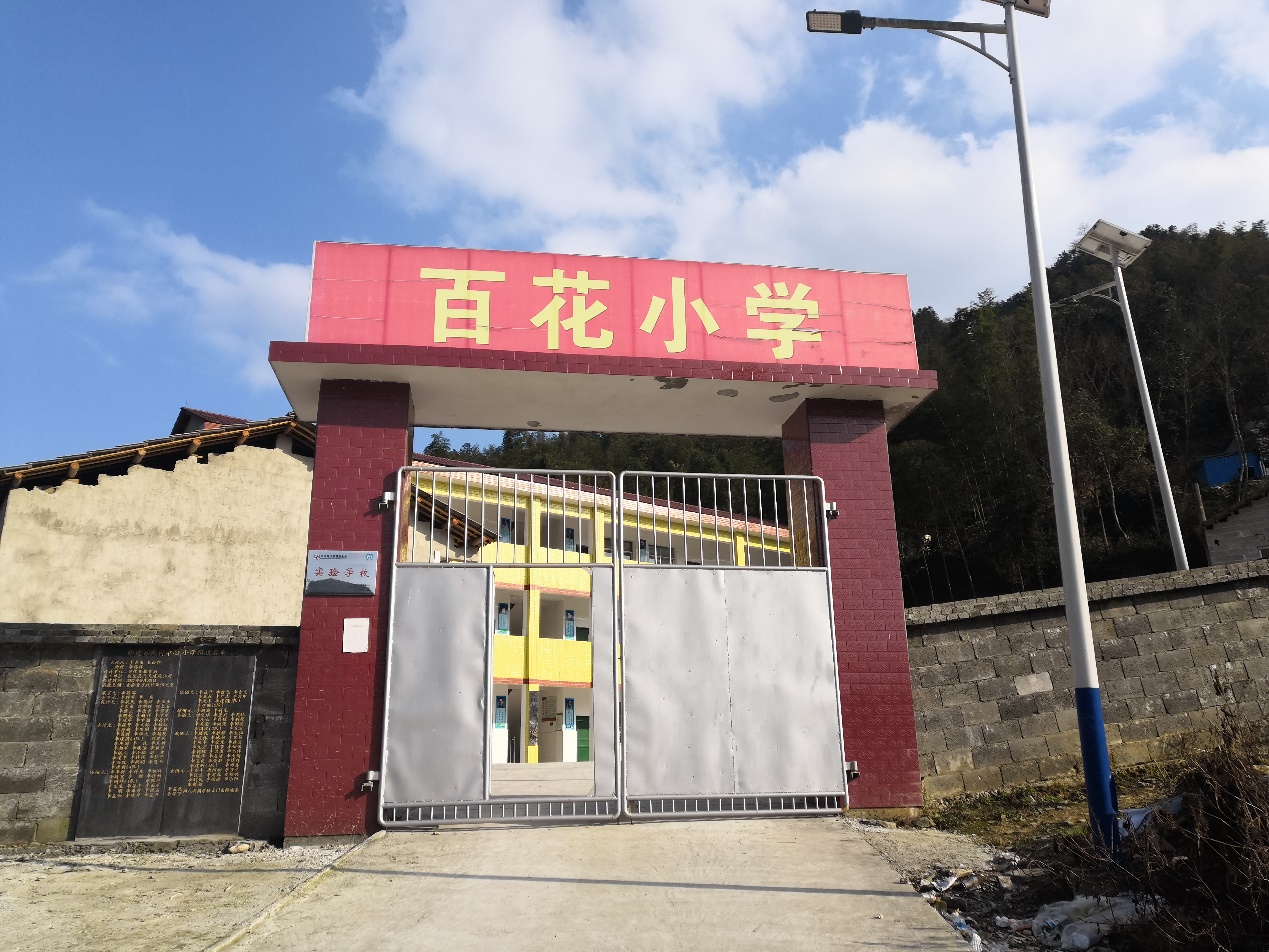 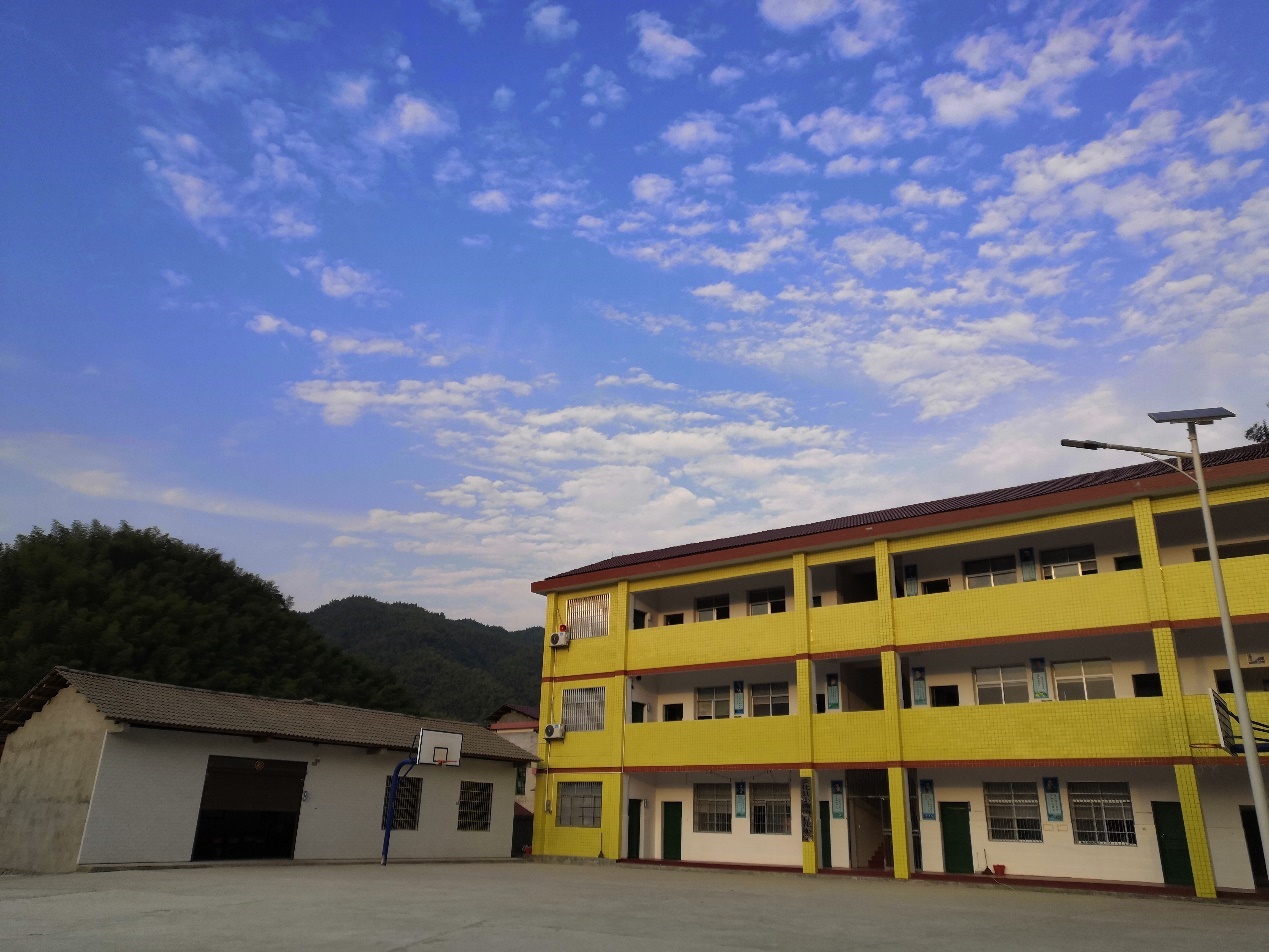 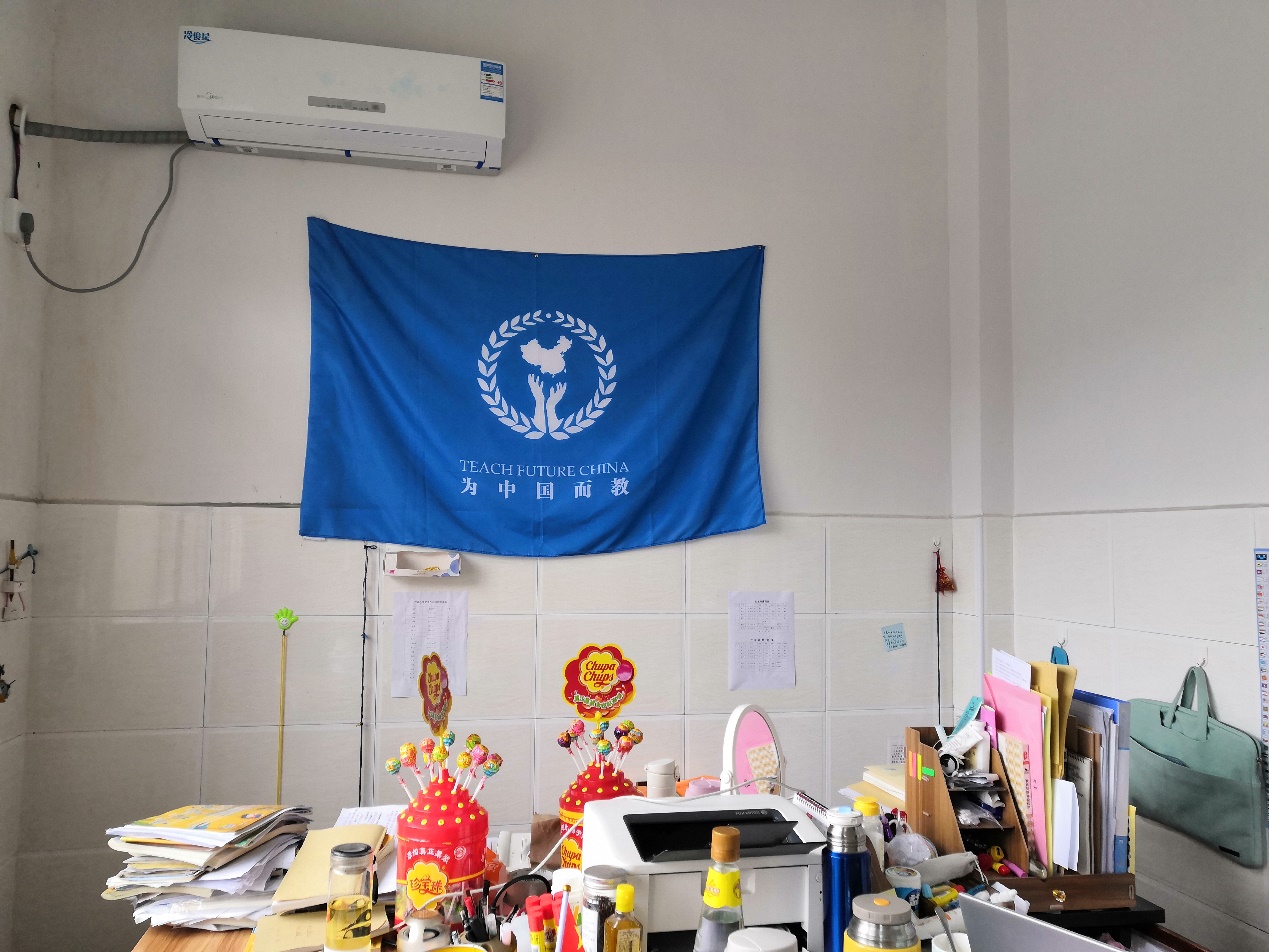 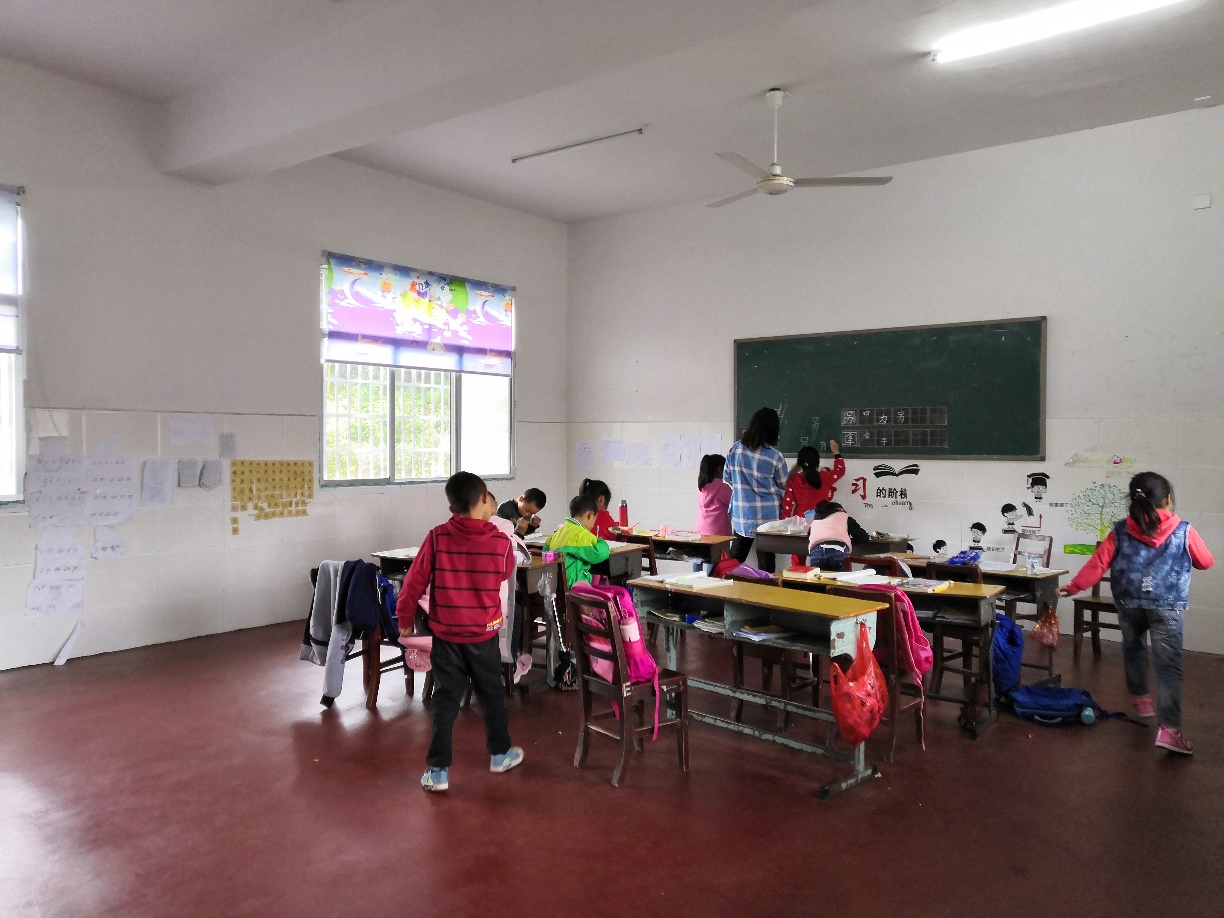 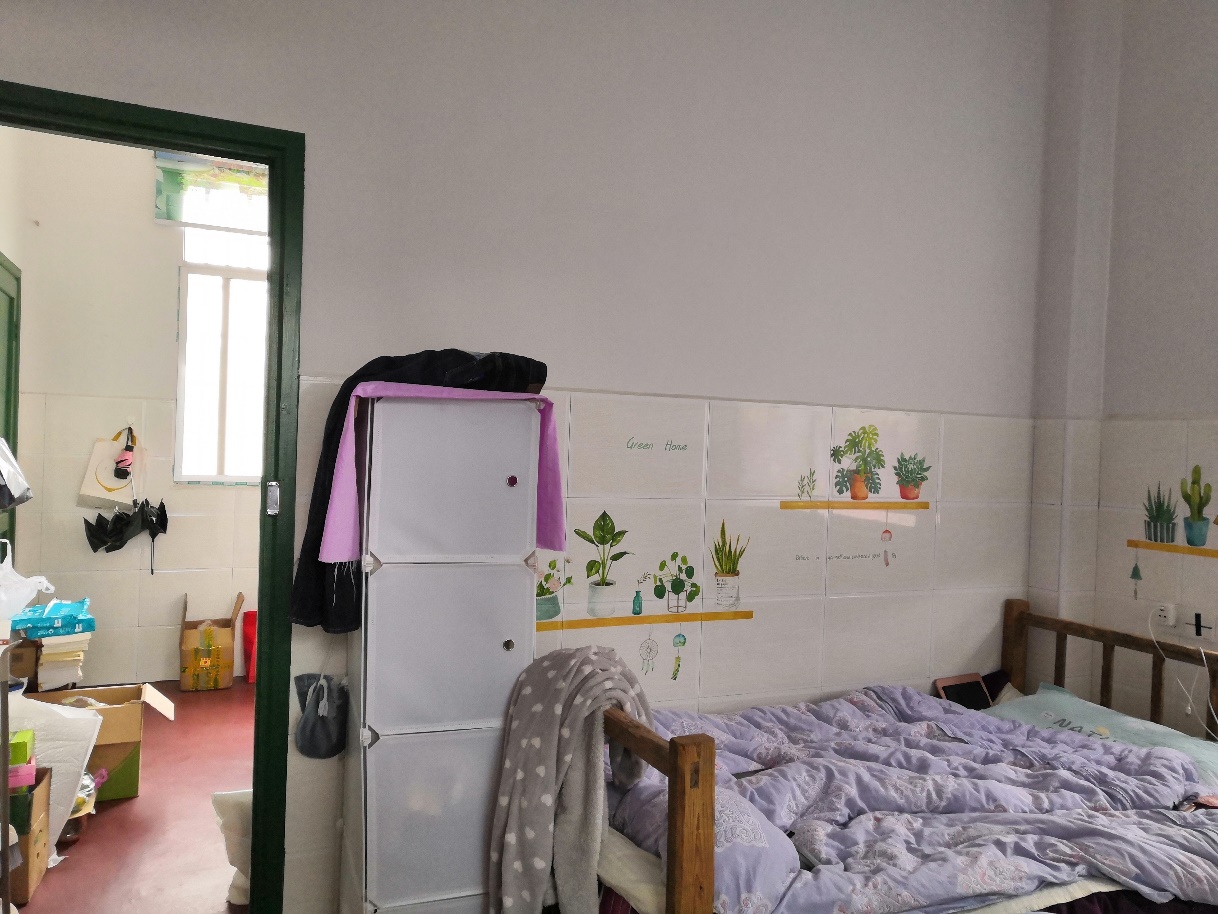 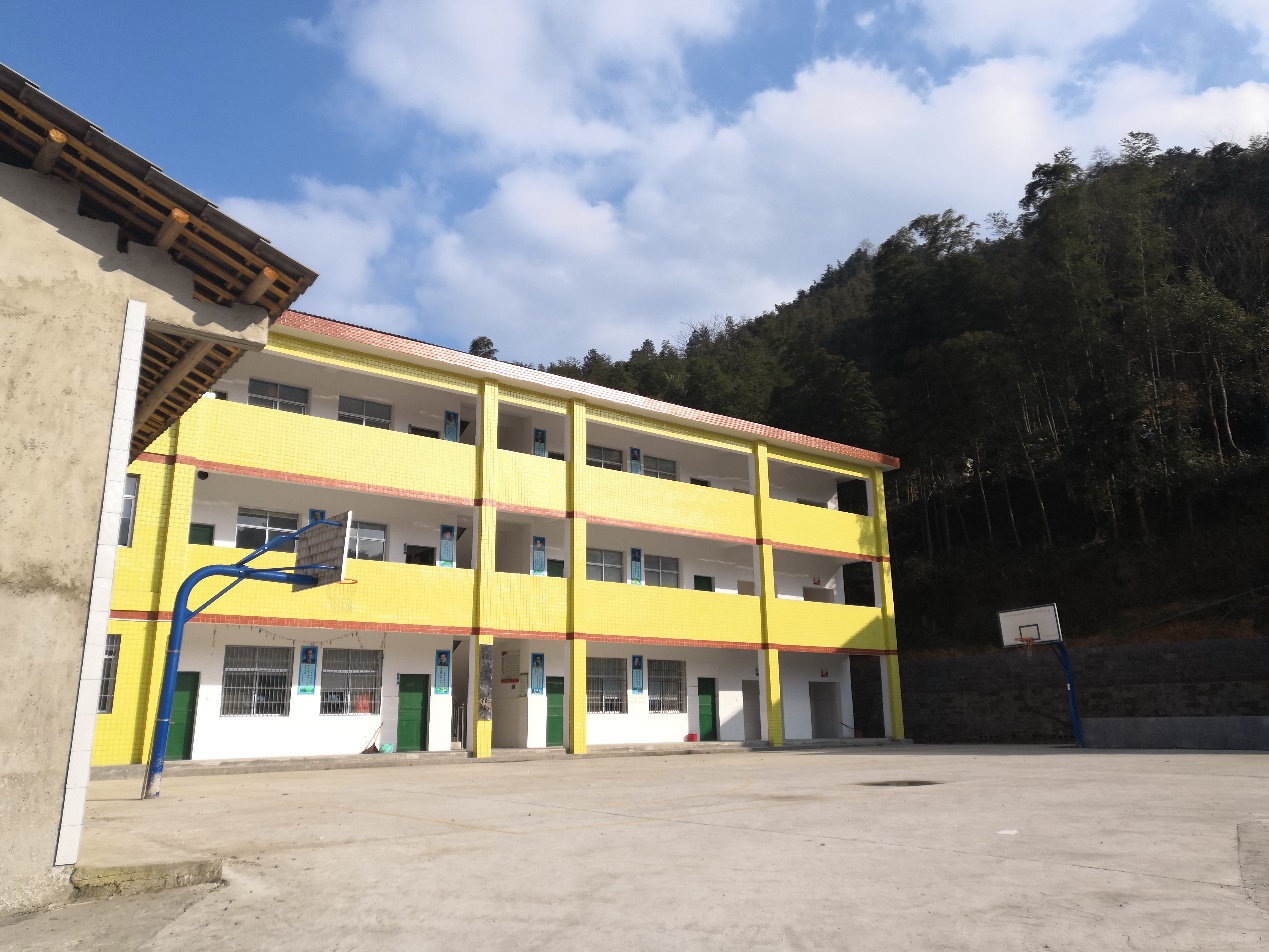 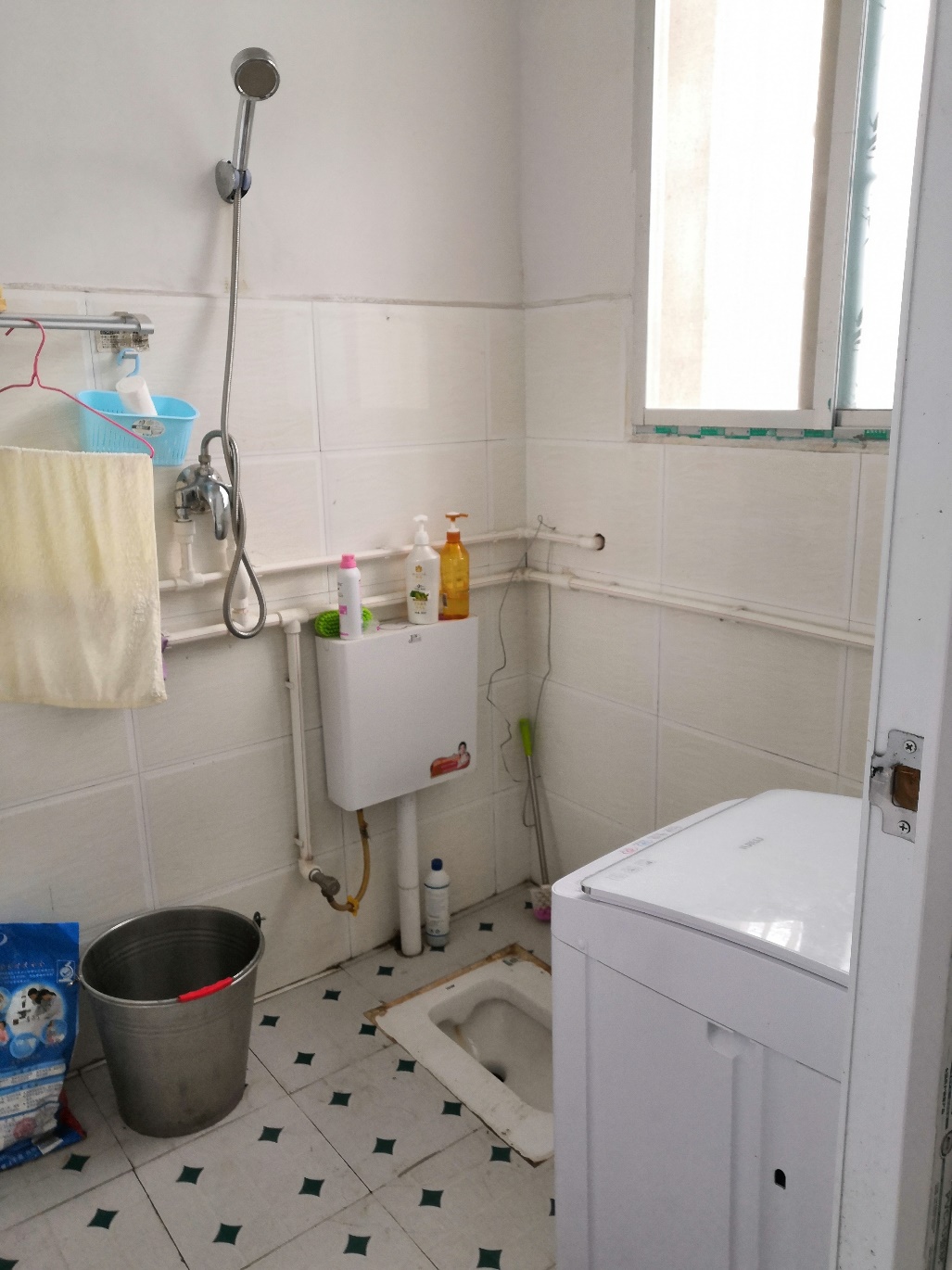 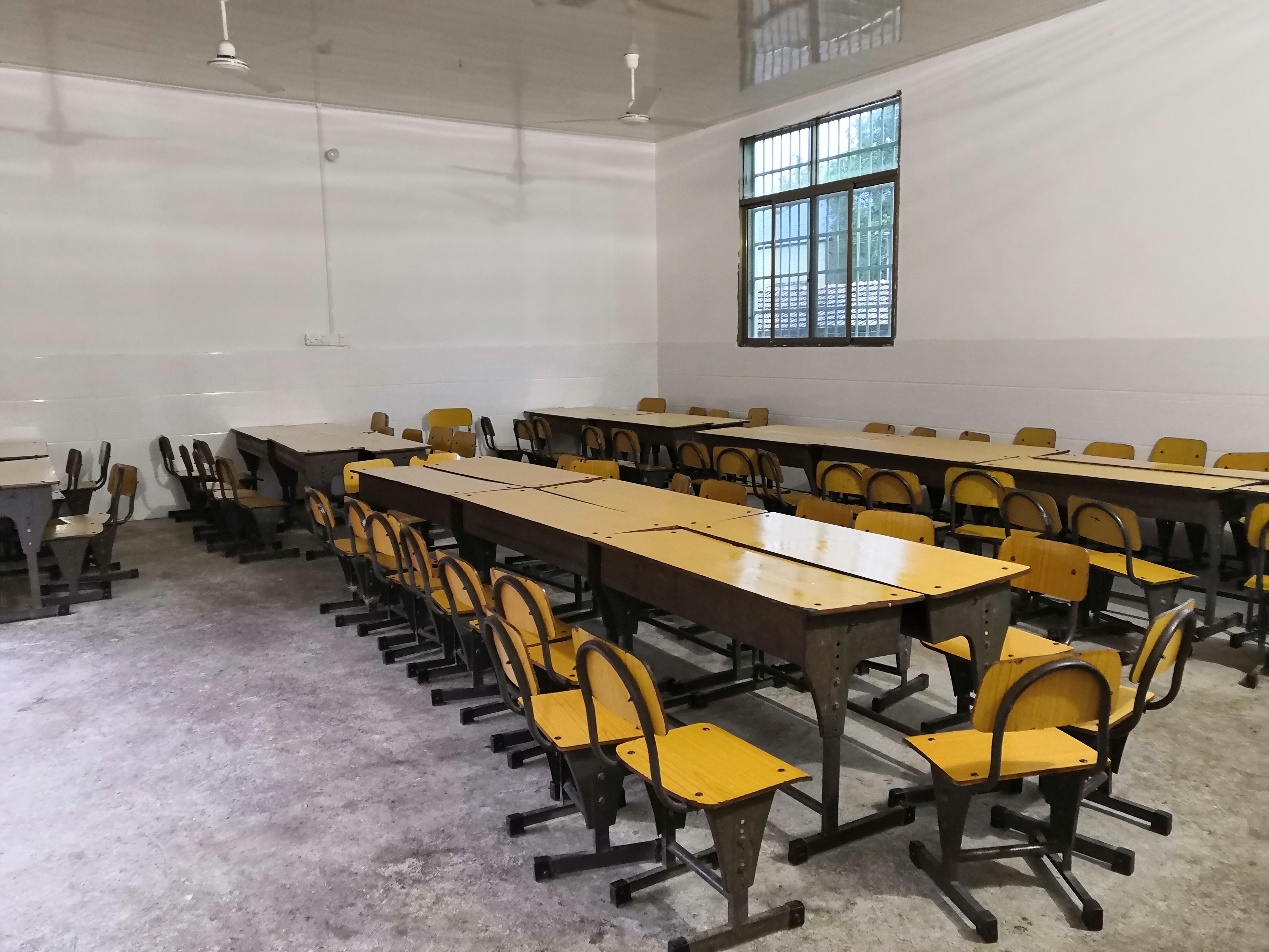 项目内容学校名称小淹镇百花学校（属敷溪学校管辖）学校位置小淹镇百花村，距S308省道9公里。校长姓名李文清校长电话13873736271教师人数6志愿者人数3班级数六个（包括幼儿园）学生人数71平均班额12师生比1：12班师比1：1平均课时量21多媒体1